Státní závěrečné zkoušky v navazujícím magisterském programu Podniková ekonomikaSZZ v nMgr. programu Podniková ekonomika v souladu s akreditačními materiály jsou složeny ze 4 částí:Podniková ekonomikaEkonomieEkonom výrobyObhajoba diplomové prácePředmět SZZPrerekvizity(Předpokladem je absolvování modulů)Podniková ekonomika- Nauka o podniku - pro magisterské studium- Marketing management- Řízení lidských zdrojů – pro magisterské studium- Finance podniku – pro magisterské studium- Strategický management – pro magisterské studiumEkonomie- Mikroekonomie – pro magisterské studium- Makroekonomie – pro magisterské studiumEkonom výroby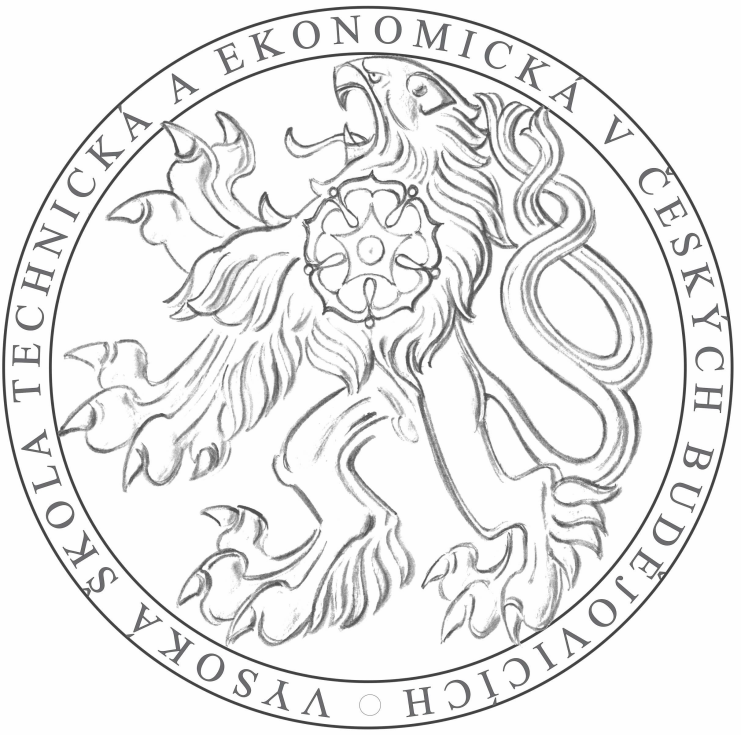 - Metody řízení a plánování produkčních procesů – pro magisterské studium- Automatizace a projektování logistických produkčních procesů – pro magisterské studium- Strojírenské materiály pro ekonomy- Materiály pro produkční procesy – pro magisterské studium- Výrobní technologie pro ekonomy- Progresivní technologie pro produkční procesy – pro magisterské studiumObhajoba DPDiplomová prácePožadované kredity: 78 kreditů z povinných předmětů32 kreditů z povinně volitelných předmětů10 kreditů z volitelných předmětů